Инструкция по использованию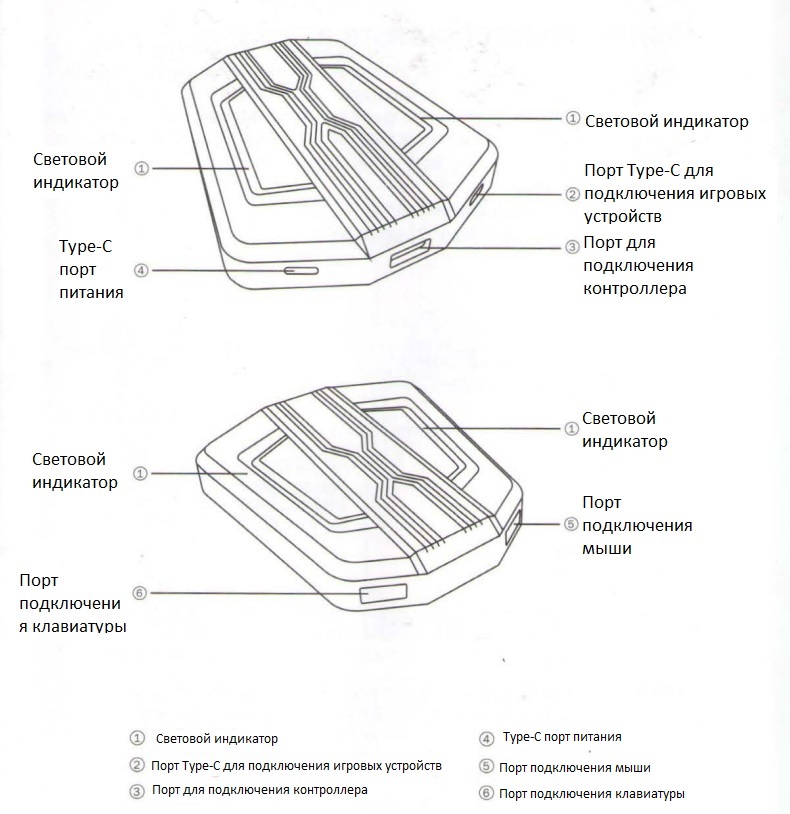 ИНСТРУКЦИЯ ПО ПОДКЛЮЧЕНИЮИНСТРУКЦИИ ПО ПОДКЛЮЧЕНИЮ ПРОДУКТА:Включите консоль и подключите адаптер через USB-кабель TYPE C (USB-порт подключается к консоли, порт Type-C подключается к конвертеру), затем загорится белый светодиод.Подключите оригинальный проводной контроллер, загорится желтый светодиод. Вставьте клавиатуру, светодиод станет красным. Затем подключите мышь, и индикатор сменит цвет на зеленый. Подключение завершено.После этого индикатор будет переключаться между желтым, голубым, фиолетовым и розовым цветом.Схема подключения N-SWITCH, клавиатуры и мыши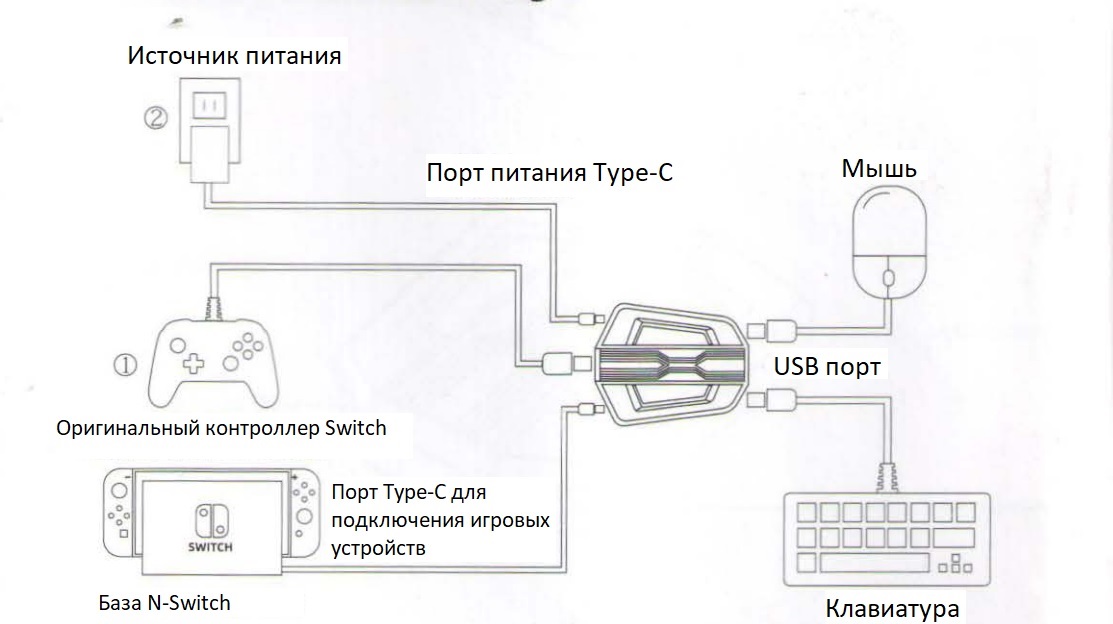 ПРИМЕЧАНИЕ: 1) При использовании адаптера консоль SWITCH может использовать без подключения оригинального контроллера. Только тогда, когда нужно обновить ключи, необходим оригинальный контроллер. (Контроллер должен быть выключен перед использованием адаптера.)2)  Внешнее устройство должно быть подключено к источнику питания, если потребляемый им ток превышает 650 мА.Схема подключения PS4, клавиатуры и мыши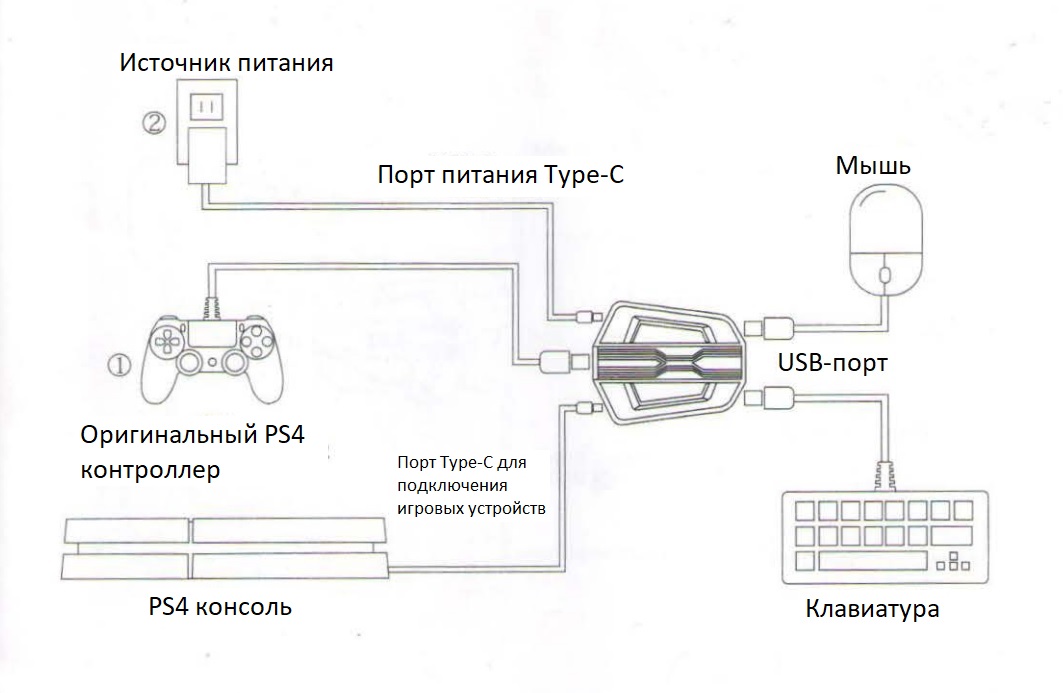 ПРИМЕЧАНИЕ: 1) При использовании адаптера с консолью PS4 обратите внимание, чтооригинальный контроллер необходимо выключить. После подключения кабеля для подсоединения к адаптеру мыши и клавиатуры. Когда загорится оранжевый индикатор на контроллере, вам нужно нажать кнопку PS и завершить подключение. (Не отключайте контроллер во время использования мыши и клавиатуры, иначе придется повторять операцию с самого начала).2) Внешнее устройство должно быть подключено к источнику питания, если потребляемый им ток превышает 650 мА.Схема подключения PS3, клавиатуры и мыши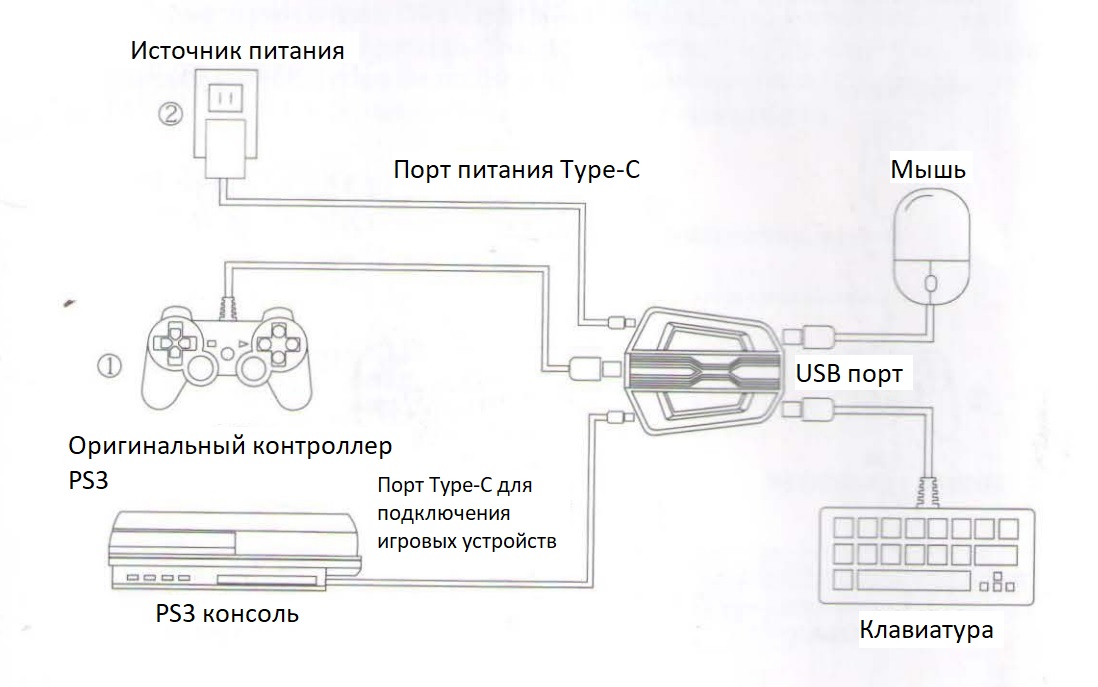 ПРИМЕЧАНИЕ: 1) При использовании адаптера с консолью PS3 обратите внимание, чтооригинальный контроллер необходимо выключить. После подключения кабеля для подсоединения к адаптеру мыши и клавиатуры, индикатор на контроллере мигнет 1-4 раза. После этого нужно нажать кнопку PS и завершить подключение. (Не отключайте контроллер во время использования мыши и клавиатуры, иначе придется повторять операцию с самого начала).2) Внешнее устройство должно быть подключено к источнику питания, если потребляемый им ток превышает 650 мА.Схема подключения Xbox One, клавиатуры и мыши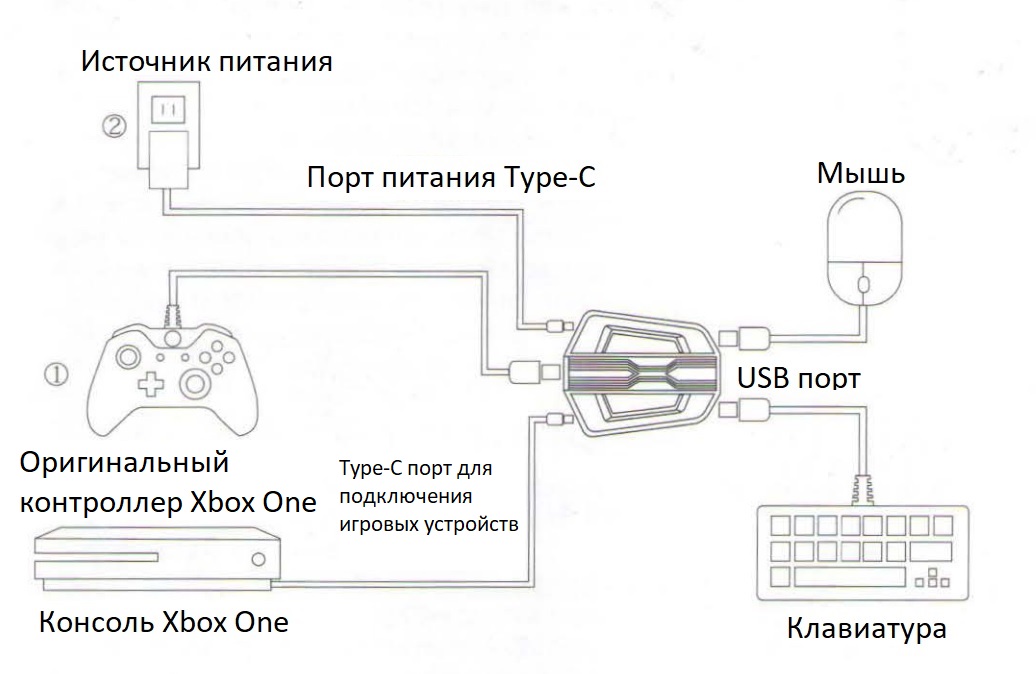 ПРИМЕЧАНИЕ: 1) При использовании адаптера для клавиатуры и мыши на консоли XBOX ONE, пожалуйста, не отсоединяйте геймпад. В противном случае соединение нарушится. (Контроллер должен быть выключен перед использованием адаптера).2) Внешнее устройство должно быть подключено к источнику питания, если потребляемый им ток превышает 650 мА.Схема подключения Xbox 360, клавиатуры и мыши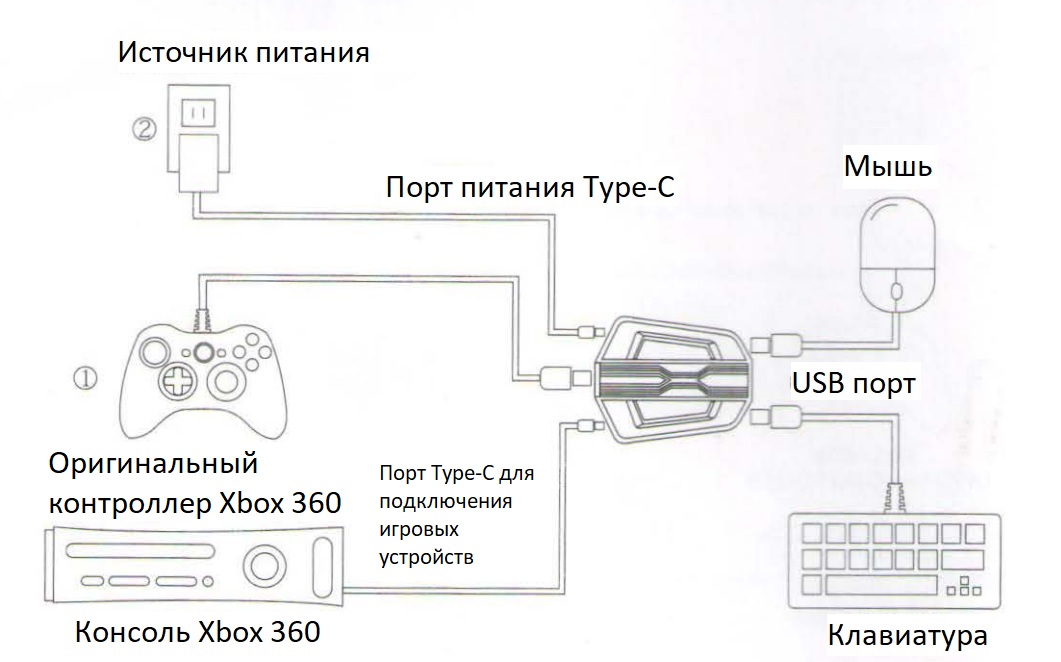 ПРИМЕЧАНИЕ: 1) При использовании адаптера клавиатуры и мыши на консоли XBOX 360, пожалуйста, не отсоединяйте геймпад. В противном случае соединение нарушится. (Контроллер должен быть выключен перед использованием адаптера).2) Внешнее устройство должно быть подключено к источнику питания, если потребляемый им ток превышает 650 мА.ИНСТРУКЦИЯ ПО НАСТРОЙКЕУстановка функций клавиатуры и мыши:Нажмите на клавиатуре ESC + ПРОБЕЛ (пробел) одновременно, чтобы войти в режим настройки кнопок клавиатуры и мыши (светодиод синего цвета).Нажмите и удерживайте кнопку оригинального контроллера, функцию которой вы хотите установить на клавиатуре или мыши, а затем нажмите соответствующую кнопку на клавиатуре или мыши. После этого отпустите обе кнопки.После завершения настройки нажмите ESC + ПРОБЕЛ на клавиатуре, чтобы сохранить текущие установки и выйти из режима настройки.Например: нажмите ESC + ПРОБЕЛ (пробел), чтобы войти в режим настройки. Нажмите и удерживайте клавишу А оригинального контроллера SWITCH, а затем нажмите клавишу F на клавиатуре, а после — отпустите исходную клавишу A контроллера SWITCH. Теперь функцию кнопки А контроллера выполняет кнопка F клавиатуры. Примечание о функциях настройки клавиатуры и мыши:Во время установки, если вы не удерживаете кнопку оригинального контроллера или джойстик до конца, исходная функция набора клавиатура или мышь будут сброшены до значения по умолчанию.При настройке функций направления оригинального джойстика «влево» и «вправо» на клавиатуре, кнопки джойстика нужно держать до завершения настройки. Можно установить только четыре направления джойстика вверх, вниз, влево и вправо.Для настройки мыши, нажмите и удерживайте исходное направление джойстика до конца, мышь  в это время должна двигаться в соответствующем направлении. Мышь поддерживает только соответствующую функцию: левое и правое направления джойстика.Оригинальная клавиша «Крестик» контроллера поддерживает настройку 8 направлений. Регулировка скорости мышиАдаптер поддерживает регулировку скорости движения мыши, по умолчанию установлена третья скорость.Регулировка скорости по оси: ESC +CAPS LOCK+ A IS I D I F I GПереключатель направления оси Y мышиУправление осью Y некоторых игр противоположно установленному значению. Адаптер может настроить направление оси Y мыши в соответствии с тем, которое вам необходимо. Для этого нажмите сочетание клавиш ESC + R.Инструкции по переключению функцийВойти в режим настройки: ESC + ПРОБЕЛУстановка настроек по умолчанию: ESC+ CTRL + 0Выйти из режима настройки: ESC + ПРОБЕЛПереключатель скорости мыши: ESC + CAPSLOCK +A I S ID IF I GРеверс (в обе стороны) Оси Y: ESC + RВыбор области страницы: ESC +TAB+ Q I W IE IR ITВосстановление значения кнопки по умолчанию: ESC + CTRL + ALT (длительное нажатие в течение 3 секунд)Инструкции по обновлению (вы не можете обновляться по желанию без правильной программы обновления)На компьютере с ОС Windows откройте программу обновления. Когда адаптер не входит в режим обновления, индикатор горит  серым цветом, что означает "Обновить прошивку".Подключите адаптер к компьютеру через USB-кабель для передачи данных. На этот раз  должен гореть белый свет индикатора, подключите клавиатуру и загорится красный светодиод. Нажмите на клавиатуре ESC + CTRL + ALT + SPACE и удерживайте ее в течение 3 с. В это время загорится черный и необходимо нажать кнопку «Обновить прошивку», чтобы обновить прошивку адаптера.Появится окно «OK» и отобразится сообщение «Обновление выполнено успешно», указывающее, что обновление завершено. Нажмите «ОК».ИНСТРУКЦИЯ ПО НАСТРОЙКЕБлок адаптера подключен к консоли и не подключен к внешним устройствам — горит белый свет индикатора.Подключите оригинальный контроллер для управления и загорится желтый свет. Подключите первое устройство, загорится красный свет, затем вставьте другое устройство, загорится зеленый свет. По окончанию подключения должен загореться  желтым свет. Затем адаптер будет автоматически изменять цвет подсветки, становясь желтым, зеленым, фиолетовым и розовым (по кругу).Каждый цвет мигает 4 раза, а затем сменяется другим. Нажмите кнопку установки функций клавиш, чтобы загорелся синий.Таблица значений клавиш клавиатуры — кнопок контроллера по умолчанию  Таблица значений клавиш клавиатуры по умолчаниюТаблица значений клавиш мыши по умолчаниюМЕРЫ ПРЕДОСТОРОЖНОСТИЧтобы обеспечить нормальную работу различных консолей с клавиатурой и мышью, вам необходимо использовать оригинальный контроллер (поддерживающий проводные функции), соответствующий каждой игровой платформе.Клавиатура и интерфейс мыши не могут быть подключены к контроллеру.Поддерживает 95% клавиатур и мышей на рынке. Если вы столкнулись с несовместимостью, пожалуйста, сообщите наименование продукта в службу поддержки клиентов для обновления адаптера.Клавиши клавиатурыSWITCHPS4PS3XBOX ONEXBOX 360WЛевый джойстик «Вверх»Левый джойстик «Вверх»Левый джойстик «Вверх»Левый джойстик «Вверх»Левый джойстик «Вверх»AЛевый джойстик «Влево»Левый джойстик «Влево»Левый джойстик «Влево»Левый джойстик «Влево»Левый джойстик «Влево»SЛевый джойстик «Вниз»Левый джойстик «Вниз»Левый джойстик «Вниз»Левый джойстик «Вниз»Левый джойстик «Вниз»DЛевый джойстик «Вправо»Левый джойстик «Вправо»Левый джойстик «Вправо»Левый джойстик «Вправо»Левый джойстик «Вправо»WAЛевый джойстик «Вверх-влево»Левый джойстик «Вверх-влево»Левый джойстик «Вверх-влево»Левый джойстик «Вверх-влево»Левый джойстик «Вверх-влево»WDЛевый джойстик «Вверх-вправо»Левый джойстик «Вверх-вправо»Левый джойстик «Вверх-вправо»Левый джойстик «Вверх-вправо»Левый джойстик «Вверх-вправо»SAЛевый джойстик «Кнопка влево»Левый джойстик «Кнопка влево»Левый джойстик «Кнопка влево»Левый джойстик «Кнопка влево»Левый джойстик «Кнопка влево»SDЛевый джойстик «Кнопка вправо»Левый джойстик «Кнопка вправо»Левый джойстик «Кнопка вправо»Левый джойстик «Кнопка вправо»Левый джойстик «Кнопка вправо»SHIFTL3L3L3L3L3QLL1L1LBLBERR1R1RBRBRXΔΔYYSPACEBXXAAFY□□XXCA○○BBESCHOMEPSPSHOME~Camera keyTouchpad buttonsVCamera keyTouchpad buttonsTAB—ShareSELECTViewBACKCAPSLOCK+OptionSTARTMenuSTARTF1Крестовина вверхКрестовина вверхКрестовина вверхКрестовина вверхКрестовина вверх1Крестовина влевоКрестовина влевоКрестовина влевоКрестовина влевоКрестовина влево2Крестовина внизКрестовина внизКрестовина внизКрестовина внизКрестовина вниз3Крестовина вправоКрестовина вправоКрестовина вправоКрестовина вправоКрестовина вправоMouseSWITCHPS4PS3XBOX ONEXBOX 360Левая кнопкаZRR2R2RTRTПравая кнопкаZLL2L2LTLTМышь вверхПравый джойстик вверхПравый джойстик вверхПравый джойстик вверхПравый джойстик вверхПравый джойстик вверхМышь внизПравый джойстик внизПравый джойстик внизПравый джойстик внизПравый джойстик внизПравый джойстик внизМышь влевоПравый джойстик влевоПравый джойстик влевоПравый джойстик влевоПравый джойстик влевоПравый джойстик влевоМышь вправоПравый джойстик вправоПравый джойстик вправоПравый джойстик вправоПравый джойстик вправоПравый джойстик вправоМышь вверх-влево 450Правый джойстик вверх влевоПравый джойстик вверх влевоПравый джойстик вверх влевоПравый джойстик вверх влевоПравый джойстик вверх влевоМышь вверх-вправо 450Правый джойстик вверх вправоПравый джойстик вверх вправоПравый джойстик вверх вправоПравый джойстик вверх вправоПравый джойстик вверх вправоМышь вниз-влево 450Правый джойстик вниз влевоПравый джойстик вниз влевоПравый джойстик вниз влевоПравый джойстик вниз влевоПравый джойстик вниз влевоМышь вниз-вправо 450Правый джойстик вниз вправоПравый джойстик вниз вправоПравый джойстик вниз вправоПравый джойстик вниз вправоПравый джойстик вниз вправоСредняя кнопкаR3R3R3R3R3